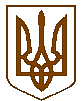 У К Р А Ї Н АПІСКІВСЬКА СІЛЬСЬКА РАДАКостопільського району Рівненської області( восьме скликання )Р І Ш Е Н Н Я11 грудня     2017 року                                                                    № 277      Про  затвердження проектнокошторисної документації            Розглянувши проектно кошторисну документацію та  експертний звіт  експертної організації  ТОВ  «Перша будівельна експертиза»  №171201-4/В, щодо розгляду проектної документації за робочим проектом « Реконструкція вуличного освітлення в с.Моквинські Хутори  Костопільського району Рівненської області» та керуючись  ст.26 Закону України «Про місцеве самоврядування в Україні», сільська рада -ВИРІШИЛА:1.Затвердити  проектно кошторисну документацію «Реконструкція вуличного освітлення в с.Моквинські Хутори  Костопільського району Рівненської області »  загальна кошторисна вартість будівництва 275,868 тис. грн., в тому числі будівельно-монтажні роботи  роботи 212,012 тис. грн., інші витрати 63,856 тис.грн.2. Контроль за виконанням даного рішення покласти на сільського голову.Сільський голова                                                       Ярмольчук В.В